     Nunzia Vaccarella                      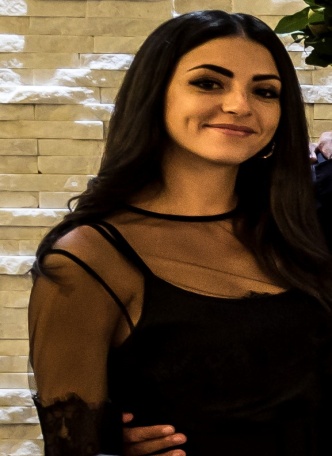           24/04/1995 ,Salerno       Via Francesco Gaeta 80,               84100 Salerno              3279471653Diploma magistrale conseguito all’istituto “Alfano I” ,SalernoIn possesso di diploma ASO (assistente di studio odontoiatrico)  conseguito a seguito della frequentazione di specifico corso di formazione all’istituto Pareto.Esperienza lavorativa in vari studi odontoiatrici.Capacità di organizzazione dell’agenda.Capacità di archiviazione e di consultazione del database dei pazienti.Preparazione e sterilizzazione del campo di lavoro e degli strumenti odontoiatrici.Preparazione del paziente al tipo di intervento a cui sarà sottoposto.Ottime capacità di comunicazione.Buone capacità di utilizzo del computer e dei principali programmi.Accoglienza e dimissione del paziente. Aggiornamento delle cartelle.Gestione rapporti con fornitori e collaboratori esterni.